AUTORITZACIÓ ANUAL DE SORTIDES amb i sense transportEn/na Sr./a .................................................................................................. amb DNI .......................................... pare, mare o tutor  de l’alumne/a .......................................................... ......del nivell ......................................AUTORITZOEl meu fill/a a realitzar totes les sortides que l’escola organitzi en horari lectiu, dins i fora del municipi (amb o sense transport). Aquestes sortides hauran de ser aprovades pel Consell Escolar del centre i amb el compromís dels/de les mestres responsables a informar prèviament a les famílies implicades.Signatura del pare, mare o tutor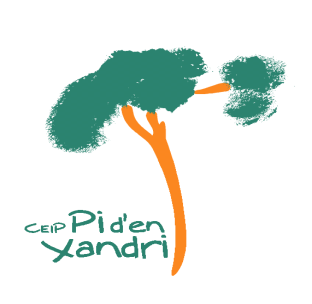 Data:Nota informativa: Per tal que el vostre fill/a pugui participar en les sortides que es realitzaran en aquest curs, necessitem que signeu aquesta autorització anual i que trimestralment, retorneu al vostre tutor/a el justificant de pagament corresponent a les sortides del trimestre. 